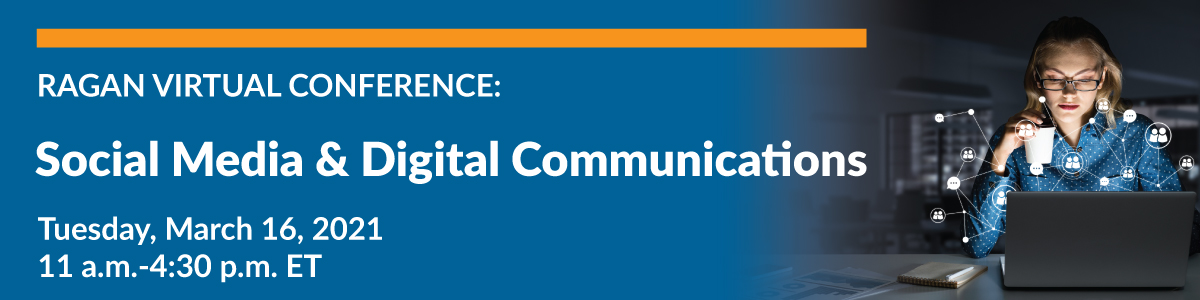 Speaker Contact ListTina McCorkindale President and CEOInstitute for Public Relations @tmccorkindaleLinkedInMadeline WaldenSocial Media CoordinatorAquarium of the Pacific@MadelineJWaldenLinkedInDrew MadisonMarketing ManagerWarren Averett@WarrenAverettLinkedInBrook Ellis Freeelance Development ProducerAARP @vintagebrookLinkedInRachel CookeHostModern Mentor Podcast@qdtmodernmentorLinkedInWebsiteHeather Brinckerhoff Director of Social MediaMagnolia@heatherbrinckLinkedInDavid RamirezMarketing ManagerTINT@sdmramirezLinkedInAlyssa RodriguezDirector of EducationOklahoma Aquarium@alliefromcali_LinkedInAshini ParikhEVP, Digital Employee ExperienceEdelman@EdelmanPRLinkedInBecky Graebe Senior Director of Communication StrategyDynamic Signal@BeckyGraebeLinkedInMargie DolchSenior Communications SpecialistCelanese@CelaneseLinkedInOmi SidoSenior Technical SEO ManagerCanon Europe@OmiSidoLinkedInThomas BroadusDirector of Digital StrategyInfinity Marketing @TbroOnlineLinkedInAmit WadehraSVP, Digital StrategyKetchum@awLinkedInAmanda Ponzar Chief Communications & Strategy OfficerCHC (Community Health Charities)@LivingUnitedLinkedInPurna VirjiSenior Content Marketing EvangelistLinkedIn @purnavirjiLinkedInQuynh-Le NguyenSenior Social Media ManagerDropbox@DropboxLinkedInMiles WhiteSenior Web ManagerTTEC@tteclifeLinkedInT.J. BarberDirector of Social Media Marketing & StrategyBET Networks@misstejotaLinkedInMary OlivieriEVP and Executive Creative DirectorCBD Marketing@MaryOlivieriECDLinkedInKatie Walley-WiegertAssociate Director of Brand CommunicationsThe Martin Agency@MartinAgencyLinkedInAbu NgaujaAssociate Director of Talent and CultureThe Martin Agency@MartinAgencyLinkedInVanessa MbonuDigital DirectorNAACP@VanessaMbonuLinkedInKevin ClaytonVP, Inclusion, Diversity and Community EngagementCleveland Cavaliers@kevinlclaytonLinkedIn Beki WinchelManager of Strategic ProgrammingRagan Communications @bekiwekiLinkedIn 